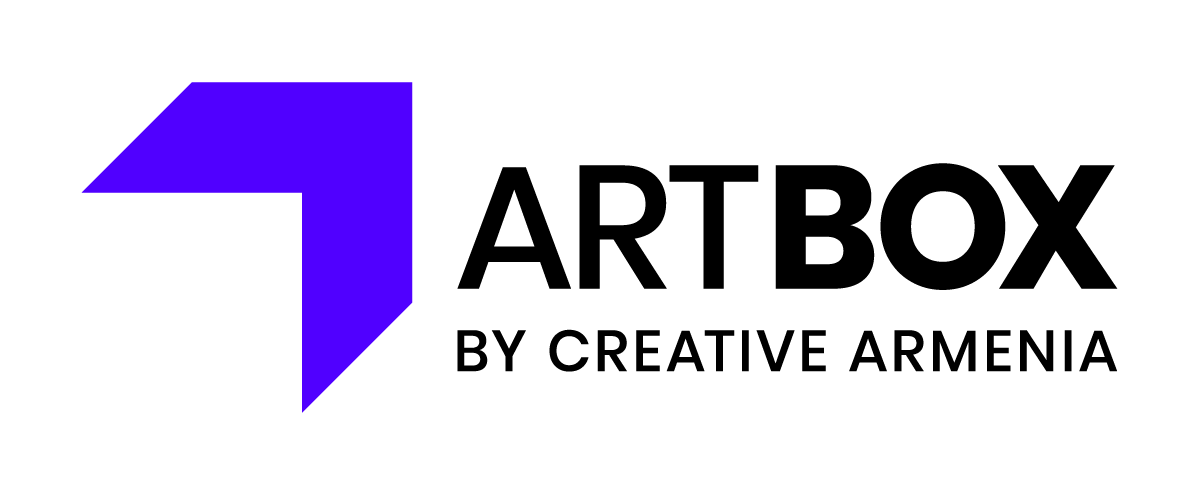 Artbox Entrepreneur